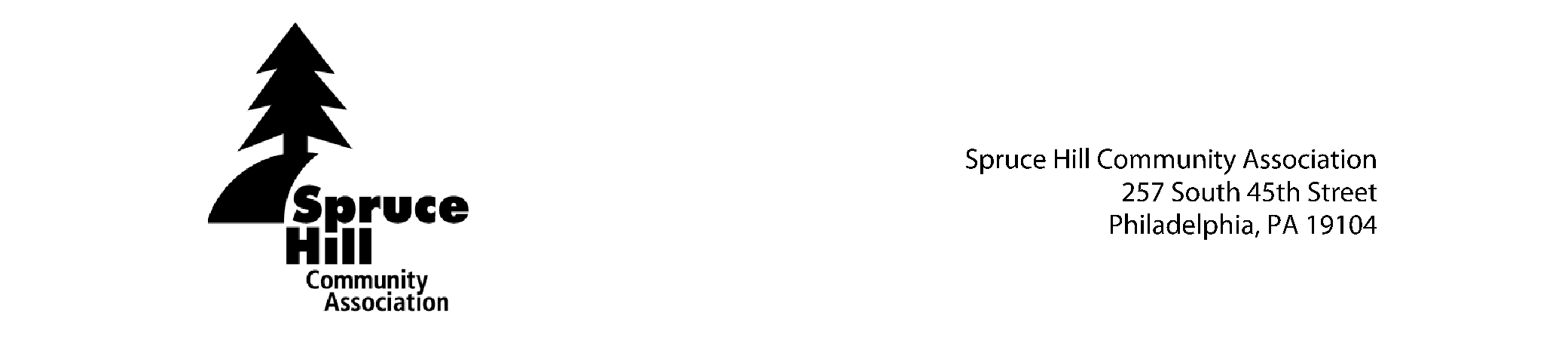 AGENDATuesday, January 9, 2024, 7:30pmMeeting location:  SHCA Center, 257 S 45th St or remote via Zoom at:Join Zoom Meetinghttps://us02web.zoom.us/j/81135129776?pwd=TGlGMlhqdXF4Znl0UzR0QXF1SG1rdz09Meeting ID: 811 3512 9776Passcode: 075715---One tap mobile+16465588656,,81135129776# US (New York)+16469313860,,81135129776# USWelcome and Introductions (Becca Geller-Puchalsky)Review and Approval of Meeting Minutes (November). SpeakersNate Hommel of University City District (UCD) to talk about a Pedestrian Plaza application at 43/SpruceCommittee UpdatesExecutive Committee (Becca Geller-Puchalsky)Historical Preservation Committee (Jenine Sanzari)Zoning (Barry Grossbach)Safe Streets & Commercial Corridors (Evan Johnstone & Eric Santoro)Education (Becca Geller-Puchalsky)Operations (Chris Bole)Community Engagement Spruce Up Committee (Laura Line)Crosstown Coalition All Other BusinessNext Meeting Tuesday February 13, 2024